RYSUNEK NUMER 10Q-345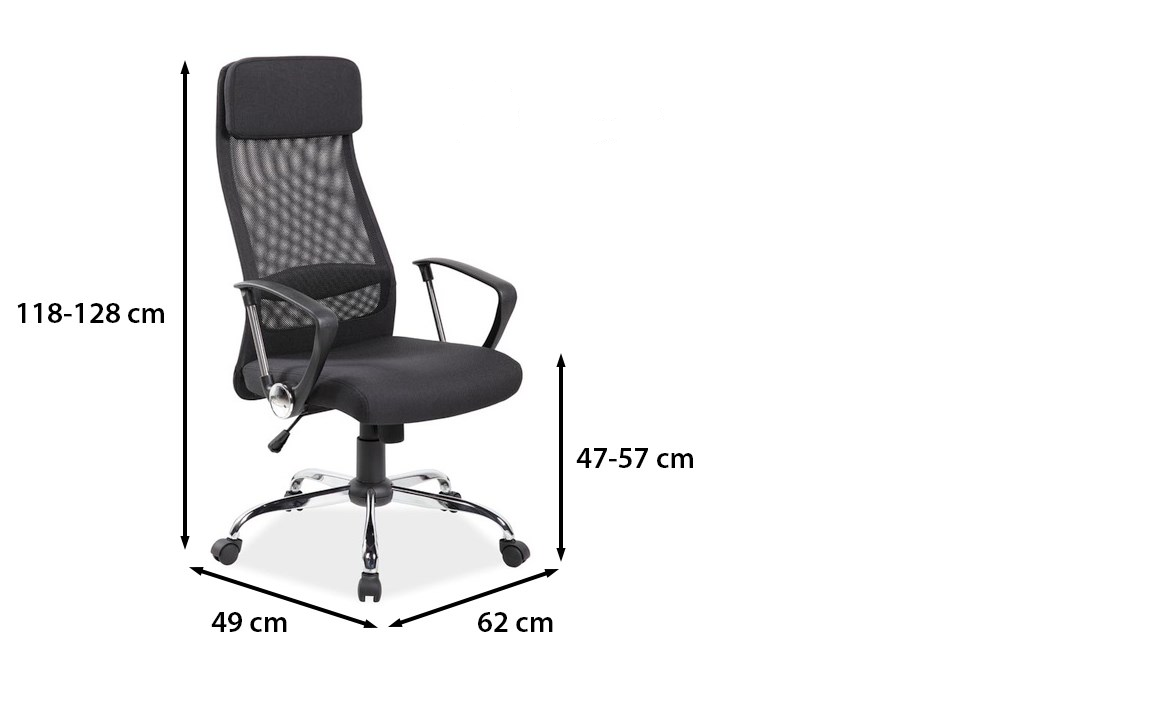 